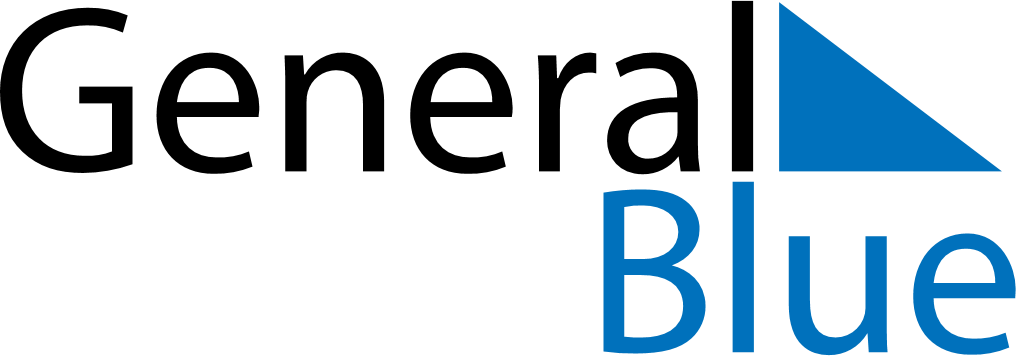 October 2024October 2024October 2024San MarinoSan MarinoMONTUEWEDTHUFRISATSUN123456Cerimonia di investitura dei Capitani Reggenti78910111213141516171819202122232425262728293031